Registerutdrag 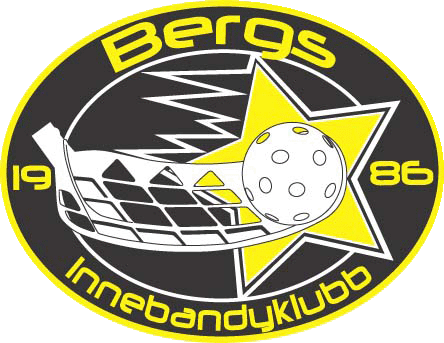 Hur man beställer ett registerutdragSnabbversionen:I början av varje säsong beställer du själv ditt utdrag hos polisen. Välj typen "Arbete med barn i annan verksamhet än skola och barnomsorg". Är du 15-17 år behöver dina vårdnadshavare hjälpa dig med beställningen. Det går nu mera enkelt att beställa utdraget digitalt, då får du det i din brevlåda på Kivra.Visa upp registerutdraget för någon i styrelsen gärna digitalt om du fått utdraget via kivra, skicka då utdraget via mejl till info@bergsik.se Förenings ansvariga dokumenterar att kontrollen är genomförd.Du behåller utdraget efter genomgången.Registerutdrag för alla med uppdrag i idrottsföreningar:Från och med 1 januari 2020 ska alla idrottsföreningar begära in ett begränsat utdrag ur belastningsregistret för samtliga personer med uppdrag i föreningen som har direkt eller regelbunden kontakt med barn. Ni kan läsa mer om beslutet här: https://innebandy.se/forening/driva-en-forening/registerutdrag/.Vad innebär ett ”begränsat utdrag”?Ett begränsat registerutdrag visar endast mord, dråp, grov misshandel, människorov, sexualbrott, barnpornografibrott samt grovt rån. Sådana brott finns kvar i belastningsregistret i minst 10 år efter brottet.Vilka ska kontrollera utdragen?Vem som helst i Bergs IK styrelse kan kontrollera utdragen.Så här gör du praktiskt:I början av varje säsong beställer du själv ditt utdrag hos polisen. (Är du 15-17 år behöver dina vårdnadshavare hjälpa dig med beställningen.)Beställer du digitalt utdrag så kan du mejla utdraget till info@bergsik.se Beställer du via posten så när du har fått kuvertet med utdraget så kontakta någon i styrelsen så kommer vi överens om när vi ska träffas.Hur själva kontrollen går till:Någon i föreningens styrelse går igenom utdraget.Föreningens ansvariga har tystnadsplikt om uppgifterna från kontrollen.Vid en brottsanteckning i utdraget, bedömer föreningens ansvariga om detta ska innebära ett hinder mot ditt uppdrag i föreningen. I bedömningen tas hänsyn till faktorer såsom tidpunkt, ålder, omfattning och andra omständigheter kring det specifika brottet. En brottsanteckning behöver alltså inte automatiskt utgöra ett hinder.Föreningens ansvariga får inte spara några uppgifter från utdraget, utan får endast dokumentera att kontrollen är genomförd.Efter kontrollen får du behålla utdraget.